案内用図記号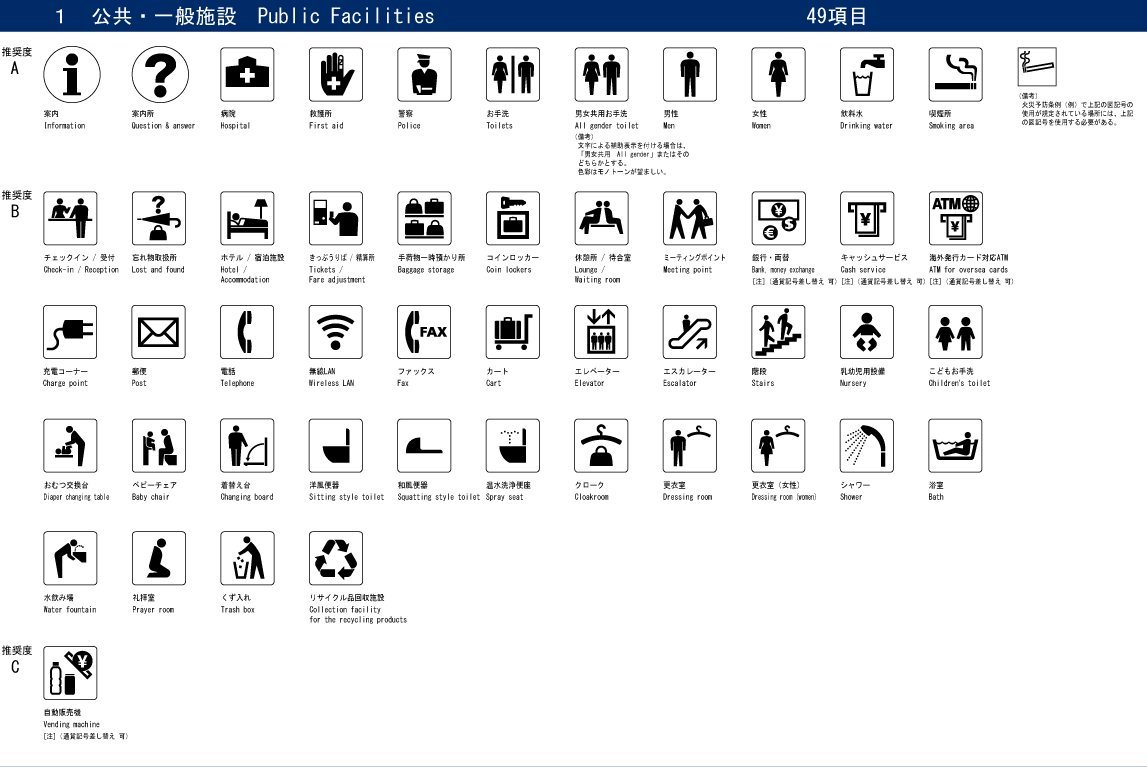 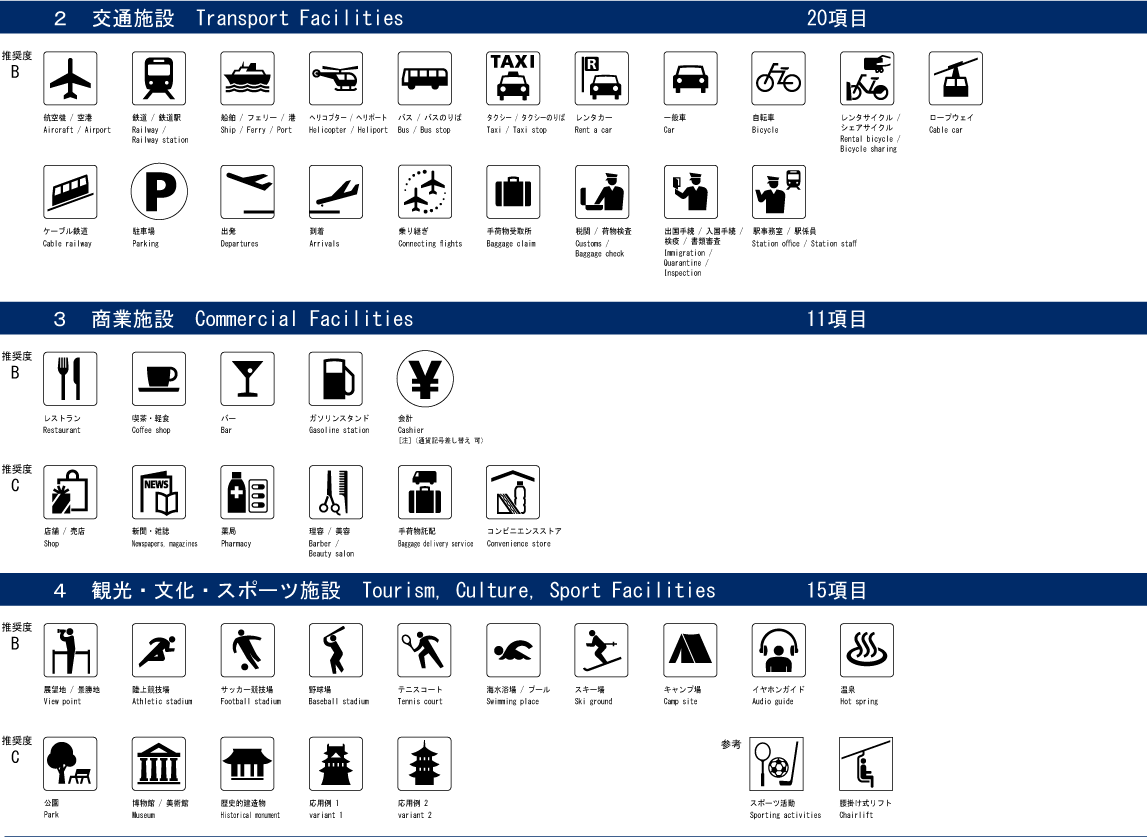 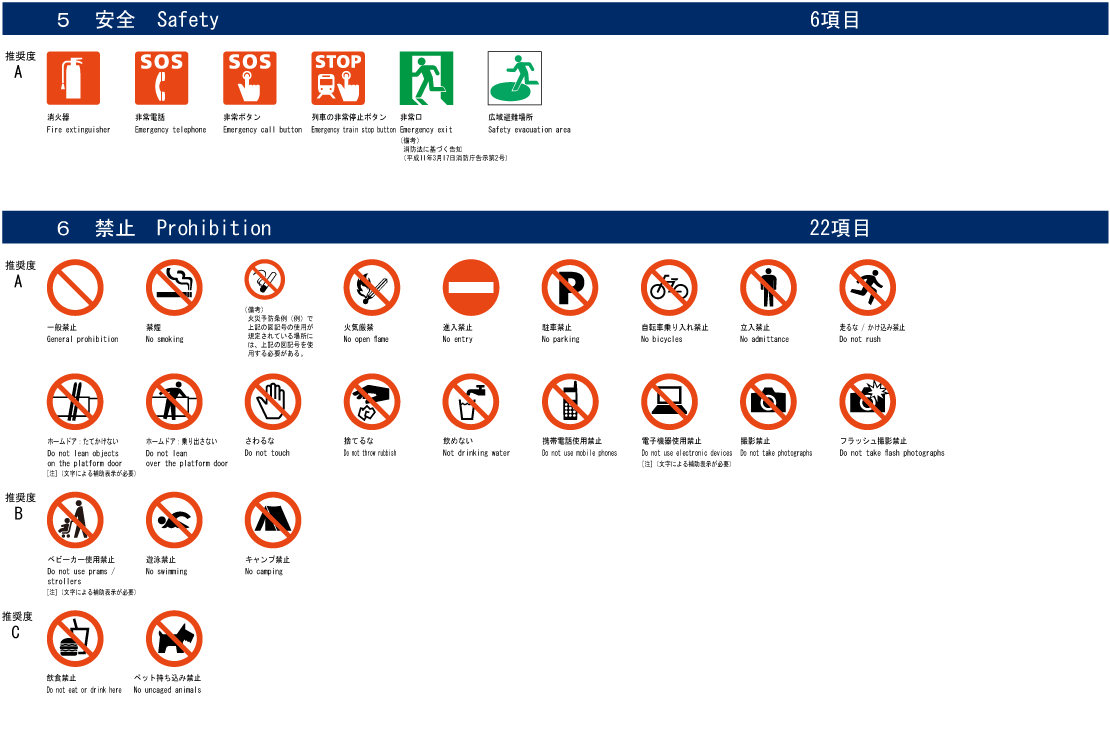 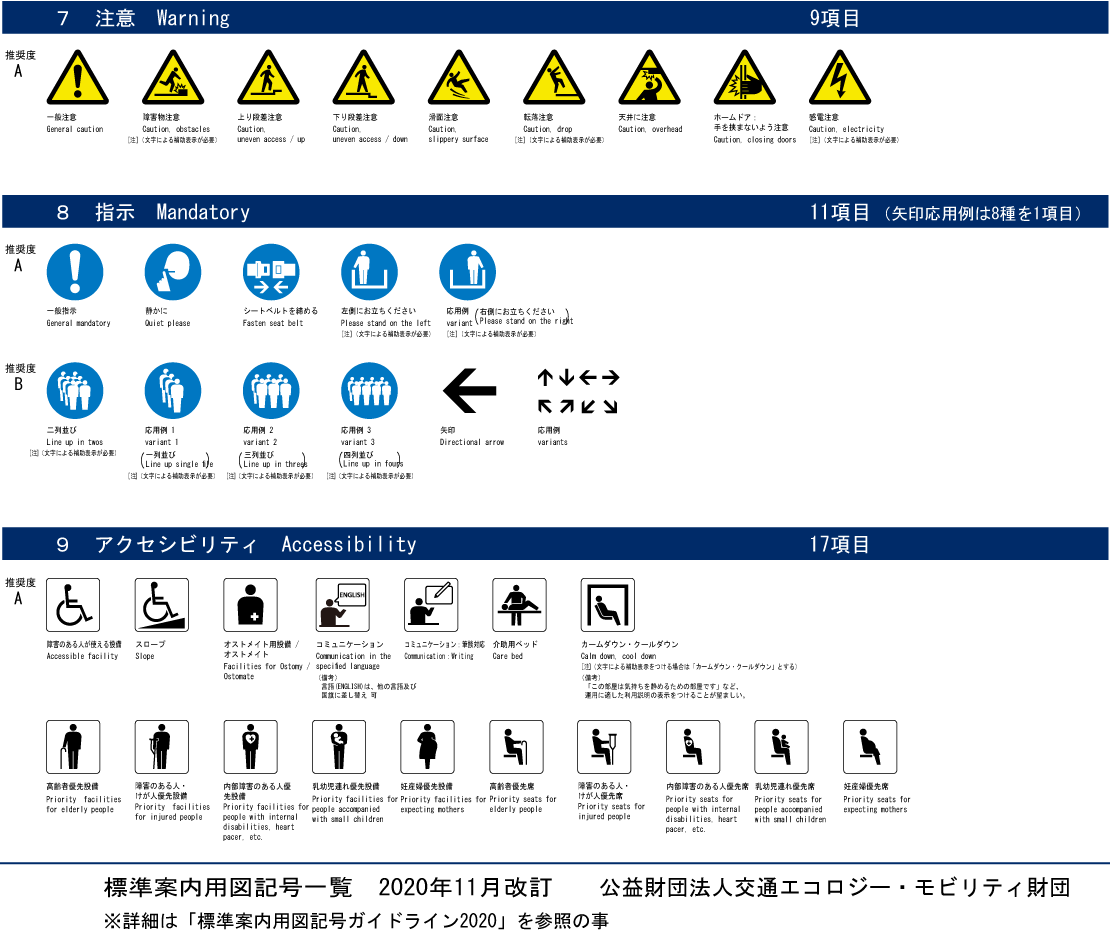 